Члан 1.У Правилнику о Листи лекова који се прописују и издају на терет средстава обавезног здравственог осигурања („Службени гласник РС”, бр. 40/22, 144/22 и 40/23), у Листи Д, група N, после лека zonisamid (N003384) додаје се лек levodopa, benzerazid (N004424) који гласи: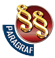 ПРАВИЛНИКО ДОПУНИ ПРАВИЛНИКА О ЛИСТИ ЛЕКОВА КОЈИ СЕ ПРОПИСУЈУ И ИЗДАЈУ НА ТЕРЕТ СРЕДСТАВА ОБАВЕЗНОГ ЗДРАВСТВЕНОГ ОСИГУРАЊА("Сл. гласник РС", бр. 57/2023)ŠIFRA LEKAATCINNFOJAČINA LEKAINDIKACIJEN004424N04BA02levodopa, benzerazidkapsula sa produženim oslobađanjem100 mg + 25 mgParkinsonova bolest ( G20; G21; G22 ).
Lek se uvodi u terapiju na osnovu mišljenja neurologa/neuropsihijatra.